Уважаемые родители 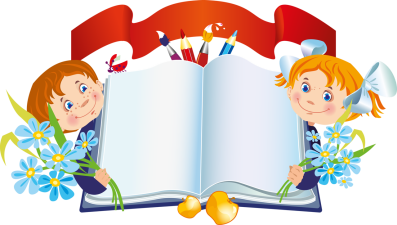 будущих первоклассников!МБОУ «Школа № 80» проводит занятия в «Школе будущего первоклассника».Занятия будут проводиться с 4 апреля по 23 мая 2020 года еженедельно по субботам с 9 ч 00 мин.